Elphinstone Secondary School 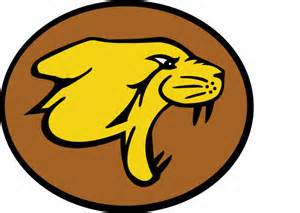 PAC Meeting     Monday, September 13, 2021Welcome and Introductions / Call to Order: 6:00pm via ZOOMIn Attendance: Pauline Attle-Billey (President). Dirk Larsen (Vice President), Miyuki Shinkai (Secretary), Debbie Small (Director), Scott Davis, Sarah Lowis, Jane Seyd, Barry JanykPammila Ruth (Trustee Rep), Sue Bailey (Vice Principal).  Regrets: Marilyn Baines (Healthy Schools Rep), Udo Rosenberg (DPAC Rep), Kendra Bell (Director). Approval of Minutes from last PAC meeting: Moved by Dirk, Seconded by Deb and approved by all. M/S/CAgenda for tonight’s meeting: Moved by Pauline, Seconded by Miyuki.  Approved by all. 	M/S/C Guest Speaker: None Reports	a. Vice Principal’s Report by Sue Bailey1. New Staff Members * Teachers: Jodi Bymoen, Grant Osborne, Chris Pugh, Chris Marsella, TBA – will be a shuffle as the TBA sorts out * Inclusion Support Clerical Assistant: Tricia Bruce * EA: Kimberly Campbell (and Heather Esau in temporarily for a leave) * Custodian: Noah Collison 2. New RCMP Liaison Officer, new addictions counsellor, Dr. Lehman has retired from Docs in Schools but it continues. 3. Safety Presentations * Shown to all classes on Wednesday, Sept. 8 * Consistent message with same presentation 4. Start-up went smoothly * Nice to be able to do locker week & get a lot of that off teachers’ plates – lockers, textbooks, supplies * Grade group meetings – Friday – 8s and 9s, Monday – 10s and 12s, Tuesday – 11s 5. 12s were able to gather outside on Sept 7 and are able to consider grad events. Sept. 22 will be a tailgate party in the grad parking lot during lunch and the block after lunch. 6. Timetable * We are back to a linear/semester timetable. Still have 4 terms. o Grade 12s – Semesters + CLC b online + any requested off-timetable courses o Grade 11s – Semesters + CLC a online + any requested off-timetable courses o Grade 10s – Semesters + English/PE Linear + CLE online + any off-timetable courses o Grade 9s – Semesters for Science, French, and Electives (electives every other day) Math/PE - Linear Humanities - Daily all year Band - Off-timetable if requested o Grade 8s – Semesters for Science and French Math/PE - Linear Humanities - Daily all year Exploration - Quarterly every other day 7. Sports and Clubs * Starting up * Homework Club in person – back on 8. Sept 21 – VCH Immunization Clinic at Elphinstone for students, staff and families who wish to have a first or second shot and haven’t done so yet. Public health nurses will be available. 9. Pro-D * Monday, Sept. 27 * Friday, Oct. 22 – PSA day 10. Day of Remembrance * Thursday, Sept 30 – National Day for Truth and Reconciliation 11. App and Cafeteria * Train in trades, tap * App 12. Leadership Events – Grad softball game with staff and dinner – Oct., other events in the works 13. Mental Health Literacy – in the timetable 14. New TV course proposal – off timetable 15. Looking forward – if protocols allow in the future, we would like to have grade 8 and 9 parents invited in to see the school. b. Treasurer’s Report sent from Heike Horn Gaming Account Balance: $522.91Saving Account Balance:  $664.37Provincial Gaming Grant was applied in May.  New Treasurer, Debbie will contact to Heike to get cheque co-signers sorted. 	c. Correspondence: None		d. DPAC Report: Attached. 	Next DPAC meeting is on September 23, 7pm via zoom.  Everyone is welcome. More information about DPAC: http://www.sd46.bc.ca/index.php/dpac	e. Trustee’s Report by Pammila Ruth 	- New Superintendent Kate Kerr	- New Student Trustee Matthew Douglas for 2021-2022	- September 30 is the National Day for Truth & Reconciliation, flags at half-mast  	- West Sechelt Reno Grand Opening 	- National Conference was in July.  Our trustee made a presentation 	- Enhanced Student Learning Document was adapted last week	- School board meetings are recorded and available on youtube channelPARENTS ARE ALWAYS WELCOME TO ATTEND THE PUBLIC BOARD MEETINGS Next public board meeting: October 13, 2021 7pmhttps://sd46.bc.ca/district-information/board-of-education-and-governance/board-meeting-schedule/	   f. Healthy Schools Committee Report: None 6. Old Business   - Garden idea proposed by Sarah Lowis: Discussion around bringing planters, picnic tables, basketball hoop, chess format in schoolyard to create friendly atmospheres for ESS students. Sue will give us a feedback next month about feasibility, estimated cost and maintenance related findings.  Miyuki will bring a quote for the outdoor chess set.7. New Business   a. ESS PAC Executive Election President- Pauline Attle-Billey was acclaimed. Vice President – Dirk Larsen was acclaimed. Treasurer – Debbie Small was acclaimed. Secretary – Miyuki Shinkai was acclaimed.  DPAC Rep – Vacant  (Miyuki was granted to vote on behalf of ESS PAC at the DPAC in the meantime.)Directors – Vacant 8. Any Items for Next meeting’s Agenda  - Inviting a new Superintendent Kate Kerr- Introduction and Qs (Confirmed)PAC Meeting Adjourned: 7:06pmNext Meeting: October 18, Monday 6pm via Zoom. Please LIKE Elphinstone Senior Secondary PAC on Facebook!PAC Fundraiser continues –IGA Gifts Cards are available at school office for ESS families.Contact PAC Executive via email: elphipac@gmail.com and/or come to a PAC meeting. We would like to see you there!DPAC** DRAFT**              SD46 District Parent Advisory Council Meeting MinutesZOOM				      May 27, 2021|  Chair: Jo Thomson 7:02pmJo Thomson		Patrick Bocking	Miyuki Shinkai	Patty Shields	Tracey McClellandLorena Ruth		Amy Robinson	Udo Rosenburg	Maria Hampvent Urszula Dragowska 	Scott Davis		Marilyn BainesRegrets: Kelsey Oxley	Stacia Leech		Motion: To approve the minutes from last meeting April 22, 2021 via ZoomMiyuki Requests Amendment of April 22, 2021: BCCPAC motion DPAC members to attend. (not DPAC Rep)Move motion 	Patty Shields ,	Miyuki Shinkai 2ndThe minutes were accepted as presentedAgendaOpening comments and approval of Agenda.Miyuki Shinkai motion to move and Patty Shields 2ndMotion to approve agenda: all in favorPresentationNo presentation this eveningTreasurers Report Tracey McClelland Reports:Gaming Account Balance: $4,047.67Savings Account Balance: $1,547.67Committed funds:Kevin Lamoureax, Reconciliation speaker. Deposit required? Jo will talk to Kate about it. Patrick notes: Regulation’s state we pay at time of service. Deposits may not be permitted.Miyuki notes: Funding would be beneficial for Kimbarthel Mindful Parenting Workshop Fall 2021Conscious Parenting: Understanding Yourself Supports your Child’s Emotional Well-Being. 2 Hour Workshop Event. Scott Davis Makes Motion to Fun Kimbarthel Parenting Workshop. That we put aside $2000All DPAC members in favorTreasurers Note:Gaming application is due by the end of June. Need one additional person responsible to list on the application Name: Scott Davis, Home address: To advise Tracey McClellandGaming summary Will be submitted in July after the completion of the fiscal year. Has to be completed by Sept.30Correction from April Meeting Minutes:Re: BCCPAC Conference.Fees requested for AGM. Correction:  gaming funds can be used for the conference itself. Committee Report Jo Thomson – DPAC ChairSOGI speaker June 1. SOGI Parent SessionMotion to support SOGI evening, Susan Harmon, Scout Gray event.Miyuk Makes Motion to donate $ to Non-Profit Organization Pilag Vancouver, CanadaLorena Ruth 2nd All in favor, Motion carriedKevin Lamerou speaker to be included with parents in September.Correspondence: Letter from Comox valley SD71 DPAC rep. Letter in regards to anti-racism. A local friend on the Sunshine Coast approached her with an issue on the Sunshine Coast. If they need help, Jo Thomson recommended she make contact with our local DPAC, or local teachers and school. Have not heard back yet. Noted: Locally we have an anti-racism policy. Jo Thomson proposes for next year that we consider a speaker be invited to speak on anti-racism in our district.Fall 2021 Looking for DPAC support. New positions to be elected:ChairVice ChairSecretaryOctober elections. These new positions to be elected inMiyuki Shinkai, BCCPAC Representative BCCPAC May ReportSD46 DPAC and LES PAC’s AST resolution was approved at the AGM on May 1.Access to safe active transportation support for rural students amended to all studentsBCCPAC will establish a working group with Ministry of Education and infrastructure and Ministry of Education and other stakeholders.Superintendent and Board ReportPatrick Bocking, Superintendent SD46Monthly Superintendent reportSechelt learning Early Years Center. Construction has been going on for past year. Grant has assisted with the cost of renovations. YMCA Daycare. West Sechelt YMCA Daycare will be finished for Fall  2021.Student Substance Use Panels Grade7 Students, received taped zoom, professional advice and information and encouraged students to engage in dialog to better understand safe choices.Vaccinations. SD46 staff have been offered vaccinations. Vast majority complete.12-17 years now eligible for vaccinations. They have the right to make their own medical decisions.There have been exposures in our schools, but have not have transmissions in our schools.Fall 2021 expect schools to go back to normal. No more cohorts.Guidelines of gatherings clarification for schools: Does not apply to schools. Parents will not be invited back to schools the remainder of this term.Grad2021 was successful for the virtual grad.Patrick Bocking, SuperintendentThe need for partnership between parents and the school is important. Also acknowledges DPAC, and PAC members support to families and the district. Gives heartfelt thanks to the parents, and community members for their contributions to best support the  needs of the students. Maria Hampvent Board report, completed the virtual tours via commit of the whole. Arts Policy approvedAnti-poverty policy approved. DPAC is a stakeholder. Unsure of when it will be presented to DPAC for consultation of the written policy. ADHOC is public, can be viewed online.The regulations of the anti-poverty policy have been publicly advertised with question period. Question will be brought back to the committee of if they have consulted with everyone regarding the new policy. The draft copy has options for changes. Marilyn Baines Notes: it is important to recognize DPAC as a stakeholder of this policy.School Board sending delegation for funding at annua ministry eventBudget recommendations approved May board meeting. Approved in budge for counseling and food.Cameras on buses. 12 cameras are on buses. All buses will have cameras inside and outside. Also Request has been made for extended camera arm. Letter of request for funding for RCMP liaison to be continued. Liaison replacement will be announced in September.Superintendent hire is in final stage.Next committee meeting  June 22, 2021Parents are always welcome to attend the public board meetingsHealthy Schools CommitteeMarilyn Baines No new report. Marilyn will be Reporting September 2021.
Parent Engagement CommitteeThe parent info video available on Utube.Parents attended the zoom Gr7 Transition. The videos made were great.Elphinstone had a good attendance for the zoom Grade 7 Transition Night.There will be one more parent engagement meeting for this term.sd46dpac@gmail.comEducation operations committee offered last Tuesday of the Month.DiscussionMiyuki Shinkai - Active Travel Pilot ReportRCMP liaison officer’s bike safety on May 10Collaborative event with SC Trac-Youth Speakers via zoom and bike repair and parade day Contest ends next Monday; Survey result will come out next week.BC Healthy Communities Pilot Program leaders meeting every monthNewspaper publicity and ad about ASTAST slow down signages made by PAC membersJo Thomson, ChairOn behalf of DPAC would like to give Patrick Bocking sincere thanks his great contribution to our community schools and families. It has been great to serve together on DPAC and we will miss you. Wishing you the very best in your retirement. Again heartfelt thank yous.Meeting adjourned 8:54 p.m.Next MeetingSeptember 23, 2021 7:00 p.m. Zoom